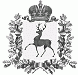 АДМИНИСТРАЦИЯ РАБОЧЕГО ПОСЁЛКА ШАРАНГАШАРАНГСКОГО МУНИЦИПАЛЬНОГО РАЙОНАНИЖЕГОРОДСКОЙ ОБЛАСТИРАСПОРЯЖЕНИЕот  18.05.2021							N09О распределении средств гранта на благоустройство и дорожную деятельность                  В связи с присуждением Шарангскому муниципальному району 3-го места в 5-ой группе в смотре-конкурсе на звание «Лучшее муниципальное образование Нижегородской области в сфере благоустройства и дорожной деятельности» за 2020 год, на основании постановления Правительства Нижегородской области от 11.11.2009 №857 «Об утверждении Положения о предоставлении из областного бюджета иных межбюджетных трансфертов бюджетам муниципальных районов и городских округов Нижегородской области на предоставление грантов на награждение победителей смотра-конкурса на звание «Лучшее муниципальное образование Нижегородской области в сфере благоустройства и дорожной деятельности» и распоряжения Правительства Нижегородской области от 16.11.2020 №1270-р «О награждении Дипломом Правительства Нижегородской области», распоряжения администрации Шарангского муниципального района Нижегородской области от 17.05.2021 №29 «О распределении средств гранта на благоустройство и дорожную деятельность» распределить денежные средства гранта на премирование за активную работу по благоустройству работников администрации рабочего поселка Шаранга:Глава администрации	С.В.КраевОбщая сумма премирования, руб.Количество работниковСтруктурное подразделение30 000,09ЖКХ